Programma/Programme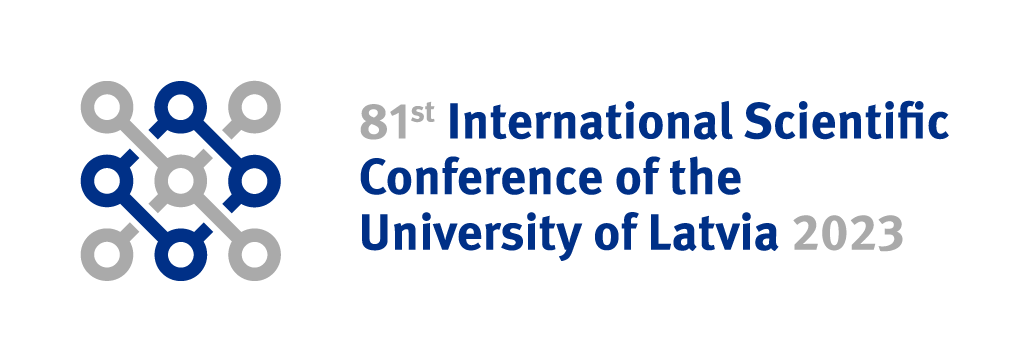 Kognitīvā zinātne
Cognitive ScienceFriday, 24 February 2023, 2.10 PM, onlineVadītājs/Chair: Prof. Jurģis ŠķiltersVadītājs/Chair: Prof. Jurģis ŠķiltersVadītājs/Chair: Prof. Jurģis Šķilters14.10-14.15konferences atklāšana/conference openingkonferences atklāšana/conference opening14.15–15.15Philippe SchlenkerGlobal Distinguished Professor, New York University, USA / Ecole Normale Supérieure, Paris, FranceThe Dual Face of Linguistic Meaning:Combining Logic and Iconicity in Sign Language Semantics15.15-15.20pārtraukums/breakpārtraukums/break15.20–15.40Nora AndermaneUniversity of Sussex, United KingdomIndividual differences in the tendency to see the expected15.40–16.00Jurģis Šķilters, Līga Zariņa, Solvita Umbraško, Santa BartušēvicaLU DF  Uztveres un kognitīvo sistēmu laboratorijaCrossmodal mappings in Covid-19 anosmia16.00–16.20Anita ZdanovičaLU Psiholoģijas nodaļaVokālo instrukciju uztvere un neirālā apstrāde afektīvās prosodijas kontekstā: EEG pētījuma projekta apskats16.20–16.40Egle KlekereLU Datorikas fakultāteAfektīvā skaitļošana emociju analīzei krīzes situācijās16.40–17.00Maija KāleLU Datorikas fakultāteLielajos datos balstīta jauna konceptuāla ietvara izveide labākai izpratnei par pārtikas patērētāju.17.00–17.20Santa BartušēvicaLU DF  Uztveres un kognitīvo sistēmu laboratorijaTelpiskās orientēšanās prasmes redzes laukā cilvēkiem ar dažādu telpiskās izjūtas novērtējumu 17.20-17.40Katrīna Rudus, Līga Zariņa, Jurģis Šķilters, Solvita Umbraško, Līga Brāzma, Malvīne Litiņa, Elīna PoļanskaLU DF  Uztveres un kognitīvo sistēmu laboratorijaTelpisko attiecību uztvere caur haptiku